附件2融合报道、应用创新参评作品推荐表作品标题跟着总书记去学校参评项目融合报道主创人员集体（张文斌、陈志伟、周飞、蔡继乐、储召生、刘琴、张春铭、禹跃昆、段风华、修伯明、单艺伟、周子涵、冯子琪、项佳楚、龙超凡、尹晓军、冯丽、武一、贾文艺、武冰洁、王荣佳）编辑集体（俞水、冀晓萍、易鑫、贾文艺 、李澈）原创单位中国教育报刊社发布平台中国教育报客户端、中国教育报微信公众号发布日期2022年11月7日2022年11月7日2022年11月7日作品链接和二维码http://hdh5.jyb.cn/c/ole7/xvjg/index.html?docId=83168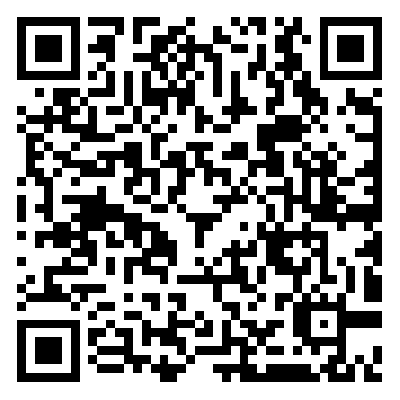 http://hdh5.jyb.cn/c/ole7/xvjg/index.html?docId=83168http://hdh5.jyb.cn/c/ole7/xvjg/index.html?docId=83168作品简介（采编过程）党的十八大以来，习近平总书记高度重视教育发展，多次走进大中小学，作出了一系列重要指示，为教育改革发展指明了方向。习近平总书记在党的二十大报告中强调，办好人民满意的教育。二十大闭幕不到一周，习近平总书记便专程前往陕西延安，瞻仰革命纪念地。2022年10月26日，他来到中国共产党创办的第一所中学延安中学考察，对师生提出殷切希望，引发师生热烈反响。在总书记考察延安中学之际，中国教育报推出特别报道——互动融媒H5《跟着总书记去学校》，回望十年来总书记的教育嘱托，展望教育新征程。该作品融合了文字、图片、声音、视频等多种表现形式，采用创新交互技术，创造沉浸式体验。用户可以沿着总书记的足迹，打卡他曾经走过的学校，通过观看视频、拍照留念、收集明信片等方式，点亮教育梦想之星，成为教育守梦人。值得一提的是，该H5既有鲜活生动的沉浸式体验，又融合了深入的新闻报道：5月至10月，中国教育报推出重磅融媒报道专栏“足迹·总书记来过我学校”，连续刊发11个头版头条，每篇文章以大半个整版的篇幅呈现，并配以鲜活生动的原创视频，聚焦党的十八大以来习近平总书记考察调研过的北京大学等11所学校，重温总书记重要考察足迹，回访那些第一时间聆听习近平总书记重要讲话的亲历者，全面反映教育事业取得的非凡成就。该组报道形成融媒传播合力，全景展现师生牢记总书记教诲努力奋进的风貌，开启了学习宣传贯彻二十大精神的系列报道，用鲜活生动的方式带用户一起展望充满光荣与梦想的新征程。该作品有以下几个鲜明特点：（1）是对总书记报道的鲜活创新；（2）图文音视频等融于H5,多种报道形式融合发力；（3）很好地调动了用户参与互动，与用户一起完成了一次成功的融媒传播。党的十八大以来，习近平总书记高度重视教育发展，多次走进大中小学，作出了一系列重要指示，为教育改革发展指明了方向。习近平总书记在党的二十大报告中强调，办好人民满意的教育。二十大闭幕不到一周，习近平总书记便专程前往陕西延安，瞻仰革命纪念地。2022年10月26日，他来到中国共产党创办的第一所中学延安中学考察，对师生提出殷切希望，引发师生热烈反响。在总书记考察延安中学之际，中国教育报推出特别报道——互动融媒H5《跟着总书记去学校》，回望十年来总书记的教育嘱托，展望教育新征程。该作品融合了文字、图片、声音、视频等多种表现形式，采用创新交互技术，创造沉浸式体验。用户可以沿着总书记的足迹，打卡他曾经走过的学校，通过观看视频、拍照留念、收集明信片等方式，点亮教育梦想之星，成为教育守梦人。值得一提的是，该H5既有鲜活生动的沉浸式体验，又融合了深入的新闻报道：5月至10月，中国教育报推出重磅融媒报道专栏“足迹·总书记来过我学校”，连续刊发11个头版头条，每篇文章以大半个整版的篇幅呈现，并配以鲜活生动的原创视频，聚焦党的十八大以来习近平总书记考察调研过的北京大学等11所学校，重温总书记重要考察足迹，回访那些第一时间聆听习近平总书记重要讲话的亲历者，全面反映教育事业取得的非凡成就。该组报道形成融媒传播合力，全景展现师生牢记总书记教诲努力奋进的风貌，开启了学习宣传贯彻二十大精神的系列报道，用鲜活生动的方式带用户一起展望充满光荣与梦想的新征程。该作品有以下几个鲜明特点：（1）是对总书记报道的鲜活创新；（2）图文音视频等融于H5,多种报道形式融合发力；（3）很好地调动了用户参与互动，与用户一起完成了一次成功的融媒传播。党的十八大以来，习近平总书记高度重视教育发展，多次走进大中小学，作出了一系列重要指示，为教育改革发展指明了方向。习近平总书记在党的二十大报告中强调，办好人民满意的教育。二十大闭幕不到一周，习近平总书记便专程前往陕西延安，瞻仰革命纪念地。2022年10月26日，他来到中国共产党创办的第一所中学延安中学考察，对师生提出殷切希望，引发师生热烈反响。在总书记考察延安中学之际，中国教育报推出特别报道——互动融媒H5《跟着总书记去学校》，回望十年来总书记的教育嘱托，展望教育新征程。该作品融合了文字、图片、声音、视频等多种表现形式，采用创新交互技术，创造沉浸式体验。用户可以沿着总书记的足迹，打卡他曾经走过的学校，通过观看视频、拍照留念、收集明信片等方式，点亮教育梦想之星，成为教育守梦人。值得一提的是，该H5既有鲜活生动的沉浸式体验，又融合了深入的新闻报道：5月至10月，中国教育报推出重磅融媒报道专栏“足迹·总书记来过我学校”，连续刊发11个头版头条，每篇文章以大半个整版的篇幅呈现，并配以鲜活生动的原创视频，聚焦党的十八大以来习近平总书记考察调研过的北京大学等11所学校，重温总书记重要考察足迹，回访那些第一时间聆听习近平总书记重要讲话的亲历者，全面反映教育事业取得的非凡成就。该组报道形成融媒传播合力，全景展现师生牢记总书记教诲努力奋进的风貌，开启了学习宣传贯彻二十大精神的系列报道，用鲜活生动的方式带用户一起展望充满光荣与梦想的新征程。该作品有以下几个鲜明特点：（1）是对总书记报道的鲜活创新；（2）图文音视频等融于H5,多种报道形式融合发力；（3）很好地调动了用户参与互动，与用户一起完成了一次成功的融媒传播。社会效果该作品用新颖鲜活的方式，既表达了习近平总书记对教育的关心与嘱托，又让用户实现深入体验，界面设计精美、交互生动丰富、用户体验流畅，“顶天立地”的重大主题报道内容和方式，赢得各界广泛好评。习近平总书记考察过的学校，师生纷纷转发，晒学校明信片、分享总书记考察故事；跟着总书记“走进”学校的广大用户，感受了一次丰富的全景体验，重温了总书记的教育嘱托，并纷纷晒出自己的打卡记录以及“教育追梦人”证书，在网络上掀起了分享热潮。据不完全统计，该融合作品全网阅读量约600万,触达用户超千万。该作品用新颖鲜活的方式，既表达了习近平总书记对教育的关心与嘱托，又让用户实现深入体验，界面设计精美、交互生动丰富、用户体验流畅，“顶天立地”的重大主题报道内容和方式，赢得各界广泛好评。习近平总书记考察过的学校，师生纷纷转发，晒学校明信片、分享总书记考察故事；跟着总书记“走进”学校的广大用户，感受了一次丰富的全景体验，重温了总书记的教育嘱托，并纷纷晒出自己的打卡记录以及“教育追梦人”证书，在网络上掀起了分享热潮。据不完全统计，该融合作品全网阅读量约600万,触达用户超千万。该作品用新颖鲜活的方式，既表达了习近平总书记对教育的关心与嘱托，又让用户实现深入体验，界面设计精美、交互生动丰富、用户体验流畅，“顶天立地”的重大主题报道内容和方式，赢得各界广泛好评。习近平总书记考察过的学校，师生纷纷转发，晒学校明信片、分享总书记考察故事；跟着总书记“走进”学校的广大用户，感受了一次丰富的全景体验，重温了总书记的教育嘱托，并纷纷晒出自己的打卡记录以及“教育追梦人”证书，在网络上掀起了分享热潮。据不完全统计，该融合作品全网阅读量约600万,触达用户超千万。推荐理由该融合报道聚焦二十大宣传报道重要主线，实现了对总书记报道的鲜活创新，在主题内容上“顶天”，在用户卷入上“立地”。同时，采用了图文音视频等多种报道手段，融合发力，取得了很好的传播效果。同意推荐。                                  该融合报道聚焦二十大宣传报道重要主线，实现了对总书记报道的鲜活创新，在主题内容上“顶天”，在用户卷入上“立地”。同时，采用了图文音视频等多种报道手段，融合发力，取得了很好的传播效果。同意推荐。                                  该融合报道聚焦二十大宣传报道重要主线，实现了对总书记报道的鲜活创新，在主题内容上“顶天”，在用户卷入上“立地”。同时，采用了图文音视频等多种报道手段，融合发力，取得了很好的传播效果。同意推荐。                                  